 «Ақмола облысы білім басқармасының  Шортанды ауданы бойынша білім   бөлімі Дамса ауылының В.П.Кузьмин атындағы жалпы орта білім беретін мектебі» КММ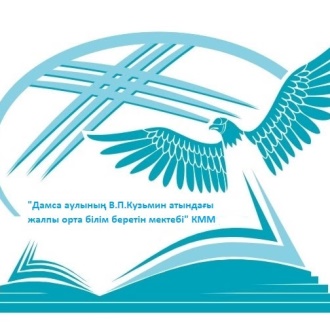 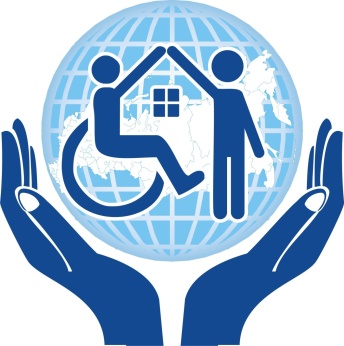 «Заманауи сабақ.  Мүмкіндік барлығына да бірдей»«Современный урок. Равные возможности для всех»Аудандық семинарМақсаты: Инклюзивті білім беру шарттарын ескере отырып, заманауи       сабақтың тиімділігін және оның білім сапасына әсерін көрсету.Показать эффективность современного урока и его влияние на качество образования, с учетом условий инклюзивного образованияДамса 2024 жыл08.00-08.30 Семинарға келушілерді тіркеу. Регистрация.  08.30-09.00 Семинардың ашылуы . открытие семинараПрактикалық бөлімТеориялық бөлімТеориялық бөлімТеориялық бөлімТеориялық бөлімТеориялық бөлім13.00-13.30Акт.залТренинг Мир глазами особых детейГудина Наталья Николаевна, педагог-психолог, КГУ «Общеобразовательная школа им. В.П.Кузьмина с. Дамса отдела образования по Шортандинскому району»13.30-13.507 Мастер-класс».           mathtable как один из элементов современного урокаПономаренко Вадим Викторович, учитель математики, педагог-эксперт, КГУ «Общеобразовательная школа им. В.П.Кузьмина с. Дамса отдела образования по Шортандинскому району»13.30-13.5016 Таныстырылым Инклюзивті білім беруді дамытудың қазіргі заманғы тәсілдерімен перспективаларыМуратай Жаухар, бастауыш сынып мұғалімі, педагог-зерттеуші, «Шортанды ауданы бойынша білім бөлімі Дамса ауылының В.П.Кузьмин атындағы жалпы орта білім беретін мектебі» КММ13.30-13.5018 Мастер-класс Гипстен кәдесый жасауОсерова Динара Сериковна, технология пәнінің мұғалімі, санатсыз, «Ақмола облысы білім басқармасының  Шортанды ауданы бойынша білім бөлімі Бозайғыр ауылының жалпы орта білім беретін мектебі» КММ14.00-14.3018 Мастер-класс Креативные и инициативные, новый взгляд на урокКенжебаева Айгуль Темирхановна, учитель физики и информатики, педагог-эксперт, Камеева Елена Анатольевна, учитель английского языка, педагог-модератор, КГУ «Общеобразовательная школа им. В.П.Кузьмина с. Дамса отдела образования по Шортандинскому району»14.00-14.3017 Мастер-класс  Шығармашыл және белсенді сабаққа жаңа көзқарасКаратаева Раушан Дюсеновна, биология пәні мұғалімі, педагог-эксперт, Зайтхан Султанали,тарих пәні мұғалімі, педагог-эксперт,«Шортанды ауданы бойынша білім бөлімі Дамса ауылының В.П.Кузьмин атындағы жалпы орта білім беретін мектебі» КММ14.40-14.50акт.залДоклад  «Воспитательная работа школы в рамках инклюзивного образованияМалашенко Лариса Антоновна, заместитель диерктора по ВР, педагог-модератор, КГУ «Общеобразовательная школа им. В.П.Кузьмина с. Дамса отдела образования по Шортандинскому району»15.00-15.30акт.залДөңгелек үстел.Круглый стол.  Семинар қорытындысы Итоги семинараУақытыЖұмыс мазмұныспикерлер09.10-09.552А сыпыбында әдебиетттік оқу сабағы «Ертегі айтамыз». 18 кабинетМуратай Айна, бастауыш сынып мұғалімі, педагог-эксперт, «Шортанды ауданы бойынша білім бөлімі Дамса ауылының В.П.Кузьмин атындағы жалпы орта білім беретін мектебі» КММ09.10-09.55Урок литерарного чтения в 4В классе «А.Риис «Про Сарли черепаху с Большого барьерного рифа». 15 кабинетШтоль Александра Анатольевна, педагог-исследователь, учитель начальных классов  КГУ «Общеобразовательная  школа п Жолымбет отдела образования по Шортандинскому району»09.10-09.559А сыныбында алгебра сабағы «Келтіру формулалары». 16 кабинетАмангелді Мұхтар, математика пәнінің мұғалімі, санатсыз, Шортанды ауданы бойынша білім бөлімі Бозайғыр ауылының жалпы орта білім беретін мектебі» КММ09.10-09.55Урок геометрии в 11Б классе: «Сфера и шар. Площадь полной поверхности». 7 кабинетПономаренко Вадим Викторович, учитель математики, педагог-эксперт, КГУ «Общеобразовательная школа им. В.П.Кузьмина с. Дамса отдела образования по Шортандинскому району»10.05-10.505А сыныбында ағылшын тілі сабағы «Prepositions of plase». 16 кабинетТохтар Серикгүл, ағылшын тілі мұғалімі,санатсыз, «Ақмола облысы білім басқармасының  Шортанды ауданы бойынша білім бөлімі Бозайғыр ауылының жалпы орта білім беретін мектебі» КММ10.05-10.50Урок по русскому языку в 5Б классе: «Каникулы и спорт. Однородные члены предложения». 17 кабинетЖурик Ирина Ивановна, учитель русского языка, педагог-эксперт, КГУ «Общеобразовательная школа им. В.П.Кузьмина с. Дамса отдела образования по Шортандинскому району»10.05-10.507А сыныбында дене шынықтыру сабағы  «Баламалы ойын жағдайын құру Баскетбол. Командалық  қорғаныстағы ойын»Саяхат Абдулла, дене шынықтыру мұғалімі, санатсыз, «Шортанды ауданы бойынша білім бөлімі Бозайғыр ауылының жалпы орта білім беретін мектебі» КММ10.05-10.50Урок биологии в 8Б классе: «Заболевания, вызванные нарушениями функций эндокринных желез». 18 кабинетКимасова Наталья Михайловна, педагог-эксперт, учитель биологии  КГУ «Общеобразовательная  школа п Жолымбет отдела образования по Шортандинскому району»11.00-11.459А сынып. «Адамның генетикалық аурулары-ның генеалогиялық шежіре ағашың құру». 18 кабинетАйят Цэрма, педагог- зерттеуші, биология  пәні мұғалімі «Ақмола облысы білім басқармасының  Шортанды ауданы бойынша білім бөлімі Шортанды №3 жалпы орта білім беретін мектебі» КММ11.00-11.45Урок истории в 9Б классе: «Применение инновационных технологий на уроках истории: элементы сингапурской системы обучения». 16 кабинетБоранбаев Ербол Канатович, учитель истории, педагог-модератор, КГУ «Общеобразовательная школа им. В.П.Кузьмина с.Дамса отдела образования по Шортандинскому району»11.00-11.452А-сыныбында қазақ тілі сабағы «Дара және күрделі зат есім». 17 кабиннетАманжол Манаргул, бастауыш сынып мұгалімі, педагог-модератор«Ақмола облысы білім басқармасының  Шортанды ауданы бойынша білім бөлімі Шортанды №3 жалпы орта білім беретін мектебі» КММ12.00-13.00 Түскі ас